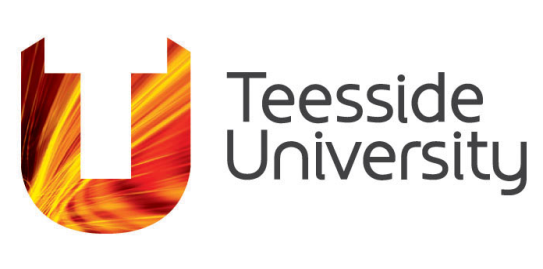 Student Learning & Experience Committee1.	INTRODUCTION	12.	OUR APPROACH	11.	INTRODUCTIONWelcome to Teesside University’s Quality Framework.  The Framework sets out the University’s approach to the setting and maintenance of academic standards, the quality of students’ learning opportunities, and continuous enhancement across Teesside University’s home-based provision and Collaborative Partners.  The purpose of the Course Design and Validation processes is to establish that all new and reviewed courses are academically sustainable and that academic standards are clearly defined to ensure courses deliver a high-quality student experience and offer all students the best opportunity to learn, develop and succeed regardless of the delivery location. All quality processes have been mapped to the Office for Students (OfS) quality and standards conditions and the Quality Assurance Agency’s (QAA’s) UK Quality Code for Higher Education and other relevant external reference points and have been developed to support and facilitate key University strategic agenda.The Framework is designed to:Describe the University’s strategic approach to quality management, setting out its key features and processes for the approval, review, quality assurance and enhancement of taught and research provision, including provision with Collaborative Partners.Provide links to the additional information required to support the University’s processes, including the necessary guidance, appendices and proformas.Align with other key University regulatory frameworks and policies such as University assessment regulations, Credit Accumulation and Modular Scheme (CAMS) and the University’s assessment and feedback policy. Support the delivery of the “Teesside University 2025” Corporate Strategy and its associated learning and teaching strategies, particularly with respect to embedding the University’s Principles of Academic Delivery, Future Facing Learning (FFL) approach in all Teesside University courses and utilising the University’s Academic Enhancement Framework (AEF) to ensure student learning, student voice and student journey are at the heart of course design.2.	OUR APPROACHThe University aims to provide a high-quality academic experience for a wide range of students across a broad portfolio of educational provision and seeks at all times to maintain and enhance its academic standards, in line with internal and external reference points.  The University is committed to embedding Future Facing Learning, our distinctive pedagogic approach, across all aspects of provision.The key components of this approach are:A Regulatory Framework designed to achieve cross Institutional consistency, whilst maximising opportunities for innovation and improvement.Well-defined, connected, and robust Quality Assurance & Enhancement procedures.The incorporation of appropriate and proportionate externality in processes.Engagement with the national quality agenda, notably the Office for Students Quality and Standards Conditions and the Quality Assurance Agency’s UK Quality Code for Higher Education.A well-developed and clearly focused Learning and Teaching plan that reflects key University strategic initiatives such as Future Facing Learning (FFL) and the Academic Enhancement Framework (AEF).Academic staff who are fully supported in implementing learning and teaching plans and who are encouraged in their ongoing academic development.Continuous processes of review, audit, enhancement and engagement with stakeholders.This approach is managed and overseen by the University’s deliberative committee and governance structure.We welcome feedback on the Framework, so if you have any comments please send these to Sue Hyman, Assistant Academic Registrar (Quality Assurance & Validation, S.Hyman@tees.ac.uk. Chapter A: Introduction to the QualityFrameworkDocument Owner:	Student Learning & Academic Registry Version number:	5.0Effective date:		September 2023 (Academic Year 2023-24)Date of next review:  	July 2024This document is part of the University Quality Framework, which governs the University’s academic provision. AEFAcademic Enhancement FrameworkFFLFuture Facing LearningCAMSCredit Accumulation and Modular SchemeOfSOffice for StudentsQAAQuality Assurance Agency